Publicado en  el 29/10/2015 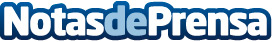 Banco Sabadell eleva a 19 las jóvenes empresas tecnológicas en las que ya ha invertido a través de su programa BStartupCada una de las cinco nuevas compañías seleccionadas (Adsmurai, Agricolum, Fruitbull, Lead Ratings y Wayzypark) recibirá una inversión de 100.000 euros para potenciar su desarrollo e internacionalización | Las startups invertidas por Banco Sabadell ya han creado 128 puestos de trabajo y han conseguido una financiación total de más de 10 millones de euros	La cuarta edición de BStartup 10 ya tiene cinco nuevas startups que se integrarán en el programa de alto rendimiento empresarial que puso en marcha Banco Sabadell en noviembre de 2013. La entidad invertirá en estas compañías un total de 500.000 euros para potenciar su desarrollo e internacionalización.Datos de contacto:Nota de prensa publicada en: https://www.notasdeprensa.es/banco-sabadell-eleva-a-19-las-jovenes-empresas_1 Categorias: Finanzas Emprendedores Software Recursos humanos Innovación Tecnológica http://www.notasdeprensa.es